EVOLUCIJA IN CHARLES DARWIN (učbenik, str 66 in 67),  NALOGA ZA PETEK 27.3NAVODILA ZA DELOZa uvod si  na  povezavi  https://www.youtube.com/watch?v=T0B6os-6uuc  poglej kratek f film  (3 minute in spet je v  angleščini)S pomočjo učbenika (stran 66 - 67) , filma in podatkov, ki jih boš našel na spletu, odgovori na vprašanja in izdelaj miselni vzorec o DarwinuOdgovore zapiši v zvezek, vprašanj ni potrebno prepisovati, prav tako ni treba »prinatai« listovNalogo  moraš  opravil do srede 1.4 (ne ni prvoaprilska šala )Svoje odgovore poslikaj in mi jih pošlji na  moj e naslov.Če imaš kakršno koli vprašanje, če se bo kje zataknilo in bi rabili pomoč,  mi lahko pišeš na naslov irena.zupancic@os-smarjeta.si Veliko uspeha pri reševanju ti želim.S pomočjo učbenika (stran 66 - 67) , filma in podatkov, ki jih boš našel na spletu, odgovori na vprašanja  in izdelaj miselni vzorec o DarwinuPonovi splošne skupne značilnosti vseh živih bitij in jih zapiši v zvezek (učbenik stran 66 zgoraj).Kaj je odločilno vplivalo na izoblikovanje Darwinove ideje o evoluciji? Razmisli, zakaj za evolucijo niso pomembne lastnosti, ki jih je osebek pridobil v življenju?Na zemljevidu  si oglej pot ladje Beagle in zapiši katere živali je Darwin odkril oziroma proučeval na določenih mestih?KDO JE BIL CHARLES DARWIN? Na spletu poišči čim več informacij o njem in njegovem delu. Pomagaj si s ključnimi besedami v oblačkih. Miselni vzorec zapiši  v zvezek.  Če pa ti čas dopušča lahko izdelaš tudi PowerPoint in ga mi pošlješCHARLES DARWINOče evolucijske teorije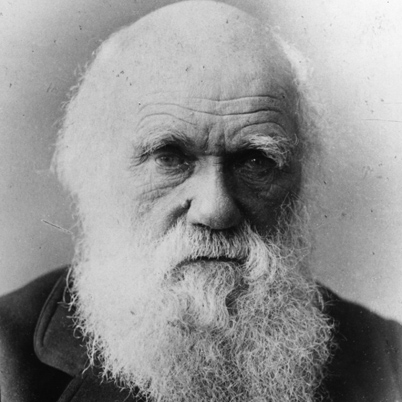 